ФормаПАСПОРТ СПЕЦИАЛИСТА8. Гражданство кыргызское  _______________________________________________________Образование  высшее_____________________________________________________________1. наименование вуза, где учился  КГМА имени И.К.Ахунбаева    _________________________2. год окончания вуза 2004г________________________________________________________Место работы в настоящее время1. Государство  Кыргызстан_______________________________________________________2. Организация  Кыргызский НИИ курортологии и восстановительного лечения_____________3. Должность ученый секретарь                _____________________________________________Наличие ученой степени1. Степень (К) кандидат медицинских наук ___________________________________________Отрасль наук ___________________________________________________________________Шифр специальности (по номенклатуре научных работников) 14.03.11 – «Восстановительная  медицина, спортивная медицина, лечебная физкультура, курортология и физиотерапия» Дата присуждения  25.01.2016г2. Степень (Д) __________________________________________________________________Отрасль наук ___________________________________________________________________Шифр специальности (по номенклатуре научных работников) ___________________________Дата присуждения_______________________________________________________________Наличие ученых званий1. Ученое звание (доцент/снс) ______________________________________________________Специальность __________________________________________________________________Дата присвоения ________________________________________________________________2. Ученое звание (профессор) ______________________________________________________Специальность __________________________________________________________________Дата присвоения ________________________________________________________________Наличие академических званий1. Звание _____________________________ Академия _________________________________2. Звание _____________________________ Академия _________________________________1. Количество публикаций  30 в т.ч. научных  26Монографий  2 _____________________, учебно-методических 2 ____________________________открытий ___________________________, изобретений ________________________________Научные трудыОсновные: шифр научной специальности ____________________________________________1. ______________________________________________________________________________2. ______________________________________________________________________________3. ______________________________________________________________________________Основные смежные: шифр научной специальности ____________________________________Основные смежные: шифр научной специальности ____________________________________1. _Анализ кадрового ресурса при реализации медицинской реабилитации в СКУ и ЛОУ КР	печатный	“Наука и новые технологии” №9  2021г 	Буларкиева Э.А.2. К вопросу качества оказания реабилитационной помощи в санаторно-курортных и лечебно-      оздоровительных учреждениях Кыргызстана	электронный	«Бюллетень науки и практики»       №1 (январь) 2022 г. DOI выпуска – https://doi.org/10.33619/2414-2948/74  Буларкиева Э.А.3. Медицинская эффективность кардиологической реабилитации в санаторно-курортных и лечебно-      оздоровительных учреждениях на примере НИИ курортологии и восстановительного лечения	электронный	«Бюллетень науки и практики» №2 (февраль), 2022 г.	Буларкиева Э.А.4. Перспективы развития медицинской реабилитации и курортологии в Кыргызской Республике.	печатный	Известия ВУЗов №3. 2020	Буларкиева Э.А.Дополнительные смежные: шифр научной специальности ______________________________1.Непосредственные результаты хирургического лечения больных с посттравматическим хроническим остеомиелитом трубчатых костей на фоне использования традиционных технологий	печатный	Журнал Актуальные научные исследования в современном мире (РИНЦ),г.  Москва,20.11.2020г		Абдурасулов М.К.,Буларкиева Э.А.2.Результаты мета-анализа диссертационных исследований проблемы хирургического лечения   больных с постравматическим остеомиелитом	печатный	Журнал Актуальные научные    исследования в современном мире (РИНЦ),г. Москва,20.11.2020г	5	Абдурасулов М.К.,    Буларкиева Э.А.Дата заполнения "27" сентября 2022 г.ПодписьПримечание: при заполнении не использовать сокращения.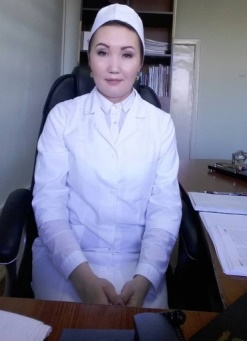 1. Фамилия  Буларкиева _______________________________________________2. Имя _____Элиза        ________________________________________________3. Отчество Алымкуловна      ___________________________________________4. Пол Жен      _______________________________________________________5. Дата рождения 02.04.1981г    _________________________________________6. Место рождения Иссык-Кульская область,    ___________________7. Национальность кыргыз     ___________________________________________